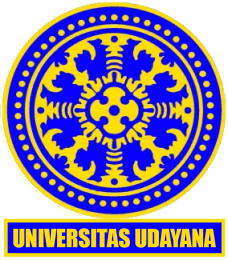 Yth. Koordinator Program Studi…………Untuk mulai menyusun Tugas Akhir  maka saya yang bertanda tangan di bawah ini,Nama : ……………………………………………………………NIM : ……………………………………………………………..Program Studi:Mengajukan permohonan untuk mendapatkan persetujuan Tugas Akhir dengan judul (sementara) :………………………………………………………………………………………………………………………………………………………………………………………………………………………………………………………………………………………………Dosen Pembimbing Tugas Akhir yang saya ajukan : (Diisi oleh Mahasiswa)1. Pembimbing Utama:…………………………………………………..2. Pembimbing Pendamping:………………………………………..Denpasar, …………………………………..Mahasiswa(Nama)Dosen Pembimbing yang disetujui Ketua Program Studi : (Diisi Koordinator Program Studi)Pembimbing  Utama:………………………………………………….Pembimbing  Pendamping : ……………………………………….Catatan:Formulir ini diserahkan oleh mahasiwa kepada Koordinator  Prodi dan ditembuskan kepada nama-nama calon Pembimbing yang diajukan. Setelah mendapatkan nama Pembimbing dari Koordinator Prodi, mahasiswa menyerahkan form ini kepada Sub Bag Akademik. Semua titik-titik diisi dengan cara diketik dan pada bagian nama diisi sesuai dengan  jabatan yang tertera di bawahnya.